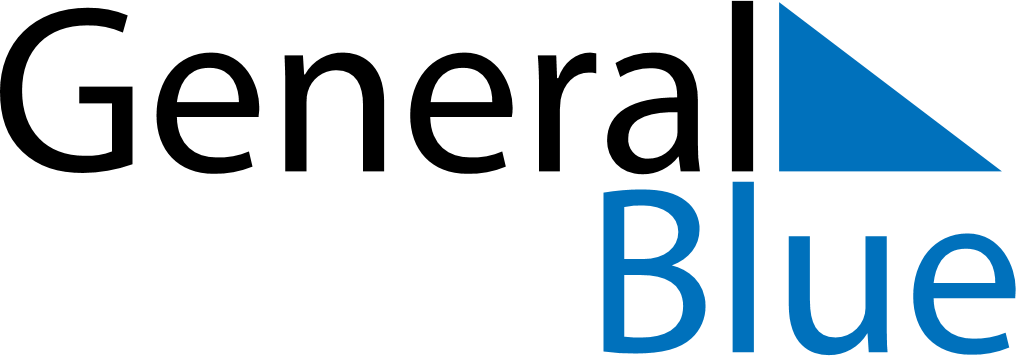 June 2022June 2022June 2022BermudaBermudaMondayTuesdayWednesdayThursdayFridaySaturdaySunday1234567891011121314151617181920212223242526National Heroes Day27282930